CFS for Replacement BehaviorA replacement behavior is an appropriate behavior that takes the place of the interfering behavior.  It answers the question: What do you want a student to do instead of the challenging behavior?The goal of the replacement behavior: when a student encounters the antecedent conditions, s/he will engage in replacement behavior in order to satisfy the same function as the challenging behavior. The basic guideline for a replacement behavior is teaching students to do what you want them to do rather than telling them what you don’t want to do. Criteria for Success (CFS) for a Replacement Behavior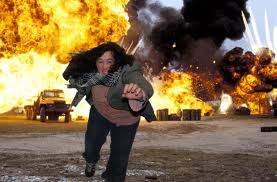 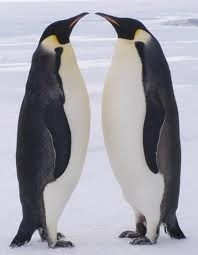 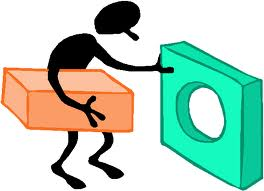 Criteria for Success (CFS) for a Replacement BehaviorCriteria for Success (CFS) for a Replacement BehaviorActionable The replacement behavior begins with a verb that indicates what a student will do Serves the same function as the replacement behaviorThe replacement behavior will result in the same outcome as the challenging behaviorIs incompatible with the challenging behavior The replacement behavior cannot occur simultaneously to the challenging behaviorReplacement Behavior Quick ChecklistYesNoWill it result in the same outcome as the challenging behavior?  (Does the replacement behavior serve the same function as the challenging behavior?)Is the skill easily acknowledged by the teacher (in order to reinforce it?) Is the replacement behavior non-compatible with the challenging behavior? Is the replacement behavior actionable? (Is the behavior something that the student can do?)Is it something that is easily done by the student? Is it a skill that can be taught? Will it work in the classroom? Does the replacement behavior = the desired behavior or is it an appropriate behavior that is a stepping stone to the desired behavior? Criteria for Success (CFS) for a Replacement BehaviorCriteria for Success (CFS) for a Replacement BehaviorActionable The replacement behavior begins with a verb that indicates what a student will do Serves the same function as the replacement behaviorThe replacement behavior will result in the same outcome as the challenging behaviorIs incompatible with the challenging behavior The replacement behavior cannot occur simultaneously to the challenging behavior